»Ne moraš zmagovati, če se ne učiš iz porazov.«Kareem Abdul-Jabbar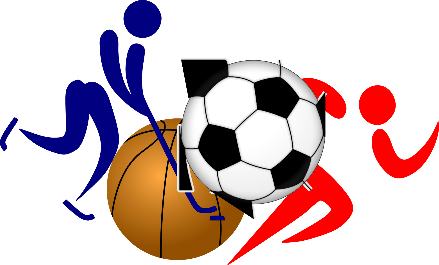 RAZGIBAJ SE, DA OSTANEŠ ZDRAVSobota , 18. 4. 2020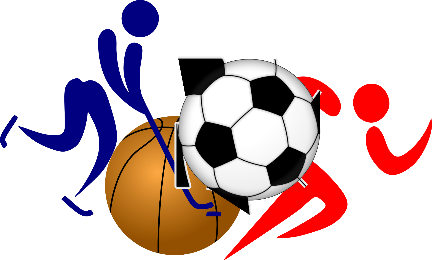 Aktivnost 1:Poligon v naravihttps://www.youtube.com/watch?v=MDI-K_8Dtz0Aktivnost 2:Ker bo ta teden sonček, naloge izvajajte v naravi.PRIPRAVA NA ŠPORTNO VZGOJNI KARTONhttps://ucilnice.arnes.si/mod/page/view.php?id=1102783Aktivnost 3:Plesno mestohttps://www.youtube.com/watch?v=y4BkJZVqMtI